VIII CAMPIONATO AMATORIALE- EVENTI FUTSAL XIV GIORNATA     EVENTI FUTSAL      -       OCTOPUS                         4  -  2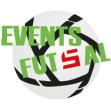 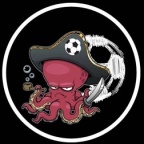                    Reti : Di Stefano 2,  Giraud 2 / Nuzzo 2
                   Mg : Di Stefano 8,0 / Nuzzo 8,0
                   MP: D’Urso 8,0 / Quatraro 8,0    BANCA D’ITALIA        -           EVERGREEN               3  -  5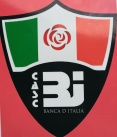 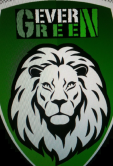                    Reti : Figuretti 2, Tantalo 1 / Di Manno 2, Di Giacomo 1, Marani 1, autorete 1                   Mg : Figuretti 7,5 / Di Manno 8,0
                   MP : Monaco 7,0 / Prospitti 7,5

    ATL. MA NON TROPPO   -    WONDERS              12  -  0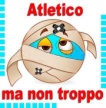 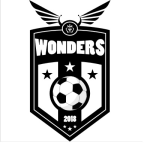                    Reti : Quercioli 5, Rossi D. 3, Genovese 3, autorete 1         	        
                   Mg : Rossi D. 8,0 / Morico 7,0
                   MP : Mastantuono 7,5 / Kozlovskaia 7,5
   CONDOR F.C.             -       SUPERSANTOS               1  -  1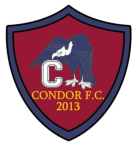 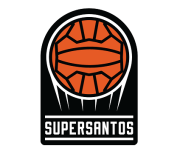                   Reti : Gentilezza 1 / Evangelisti 1
                    Mg : Gentilezza 8,0 / Evangelisti 8,0
                    MP: Mastro 7,0 / S. Del Vecchio 7,0VIII CAMPIONATO AMATORIALE- EVENTI FUTSAL XIV GIORNATA   FLAMINIA SETTE         -       DIVANO KIEV            3  -  3
           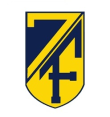 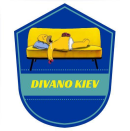            Reti : Iacobucci 2, Marcelli 1 / Cellini 2, Cicero 1                 Mg : Iacobucci 7,5 / D’Ermo 7,5
                 MP : NC / Leli 7,5 
           Ammonita: Villamaina (Divano Kiev) SCHOLARS         -     HAKUNA MATATA              (rinviata)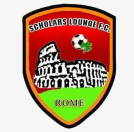 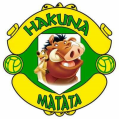   REAL COLIZZATE       -     AREA L’AQUILA                1  -  5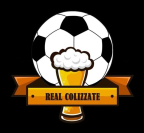 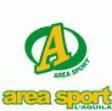                  Reti : Vivo 1/ Di Marco V. 2, Di Marco M. 2 , Ferella 1                 Mg : Sacchetti 7,5 / Di Marco V. 9,0 
                 MP : Ielpo 8,0 / Salle 7,0  BOH               -                     LIBERI NANTES               0  -  3  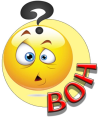 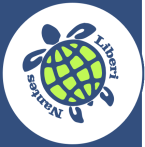 